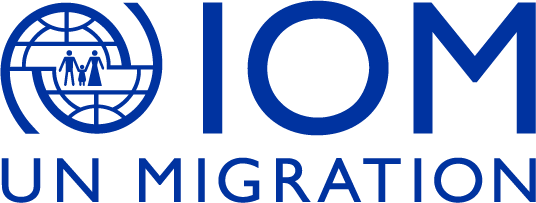 Date: 22/03/2024Request for Quotations - Procurement of IT equipment for the Ministry of Labour, Employment, Veteran and Social Affairs (MoLEVSA) -2024Under the Swiss funded project: “Strengthening capacities and partnerships for migration management in Serbia”, IOM invites all stakeholders and interested legal entities to submit an offer for the Procurement of IT equipment for the Ministry of Labour, Employment, Veteran and Social Affairs (MoLEVSA) -2024Request for quotation should be submitted electronically on the official        memorandum with the following title: “Procurement of IT equipment for the Ministry of Labour, Employment, Veteran and Social Affairs (MoLEVSA) -2024” to the following email: iombelgrade@iom.int, smiljanovic@iom.int, nlukovic@iom.intQuotation shall be submitted as per instructions in the documentation on /or before 25 March 2024, 12:00 PM local time. Late quotations will not be accepted.Zahtev za dostavljanje ponuda – Nabavka informatičke opreme za Ministarstvo za rad, zapošljavanje, boračka i socijalna pitanja (MOLEVSA) -2024.U okviru projekta “Jačanje kapaciteta i partnerstava za upravljanje migracijama u Srbiji”, koji finansira Švajcarska, IOM poziva zainteresovana pravna lica da dostave ponudu za nabavku informatičke opreme za Ministarstvo za rad, zapošljavanje, boračka i socijalna pitanja (MOLEVSA) -2024. Ponude poslati mejlom sa naslovom “Procurement of IT equipment for the Ministry of Labour, Employment, Veteran and Social Affairs (MoLEVSA) -2024” na memorandumu     u  elektronskoj formi na adresu iombelgrade@iom.int, smiljanovic@iom.int, nlukovic@iom.intPonude moraju biti dostavljene u skladu sa uputstvom u dokumentaciji do 25.03.2024. do 12:00 po    lokalnom vremenu. Zakasnele ponude neće biti prihvaćene.IOM BelgradeŽorža Klemansoa 19 3 • P.O.Box 104 • 11158 Belgrade • SerbiaTel: +381.11.32.82.075 • Fax: +381.11.32.81.425 • E-mail: iombeograd@iom.int • Internet: http://www.iom.int